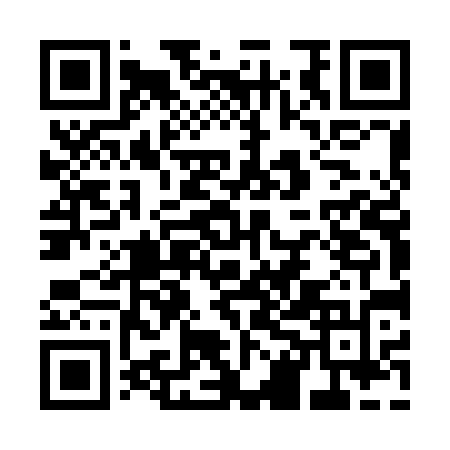 Ramadan times for Achnasheen, Highland, UKMon 11 Mar 2024 - Wed 10 Apr 2024High Latitude Method: Angle Based RulePrayer Calculation Method: Islamic Society of North AmericaAsar Calculation Method: HanafiPrayer times provided by https://www.salahtimes.comDateDayFajrSuhurSunriseDhuhrAsrIftarMaghribIsha11Mon4:594:596:4612:304:126:166:168:0312Tue4:564:566:4312:304:146:186:188:0513Wed4:534:536:4112:304:156:206:208:0814Thu4:504:506:3812:294:176:226:228:1015Fri4:474:476:3512:294:196:246:248:1216Sat4:444:446:3212:294:216:276:278:1517Sun4:414:416:3012:294:236:296:298:1718Mon4:384:386:2712:284:246:316:318:2019Tue4:354:356:2412:284:266:336:338:2220Wed4:324:326:2112:284:286:356:358:2521Thu4:294:296:1812:274:306:386:388:2822Fri4:264:266:1612:274:316:406:408:3023Sat4:234:236:1312:274:336:426:428:3324Sun4:194:196:1012:274:356:446:448:3525Mon4:164:166:0712:264:376:466:468:3826Tue4:134:136:0512:264:386:496:498:4127Wed4:094:096:0212:264:406:516:518:4328Thu4:064:065:5912:254:426:536:538:4629Fri4:034:035:5612:254:436:556:558:4930Sat3:593:595:5312:254:456:576:578:5231Sun4:564:566:511:245:467:597:599:551Mon4:524:526:481:245:488:028:029:582Tue4:494:496:451:245:508:048:0410:003Wed4:454:456:421:245:518:068:0610:034Thu4:424:426:401:235:538:088:0810:065Fri4:384:386:371:235:548:108:1010:096Sat4:354:356:341:235:568:138:1310:137Sun4:314:316:311:225:588:158:1510:168Mon4:274:276:291:225:598:178:1710:199Tue4:244:246:261:226:018:198:1910:2210Wed4:204:206:231:226:028:218:2110:25